NAME; JIMOH OLUWAKEMI SHUKURAHDEPT; PHARMACYMATRIC NUMBER; 19/MHS11/077CHEM 102 ASSIGNMENT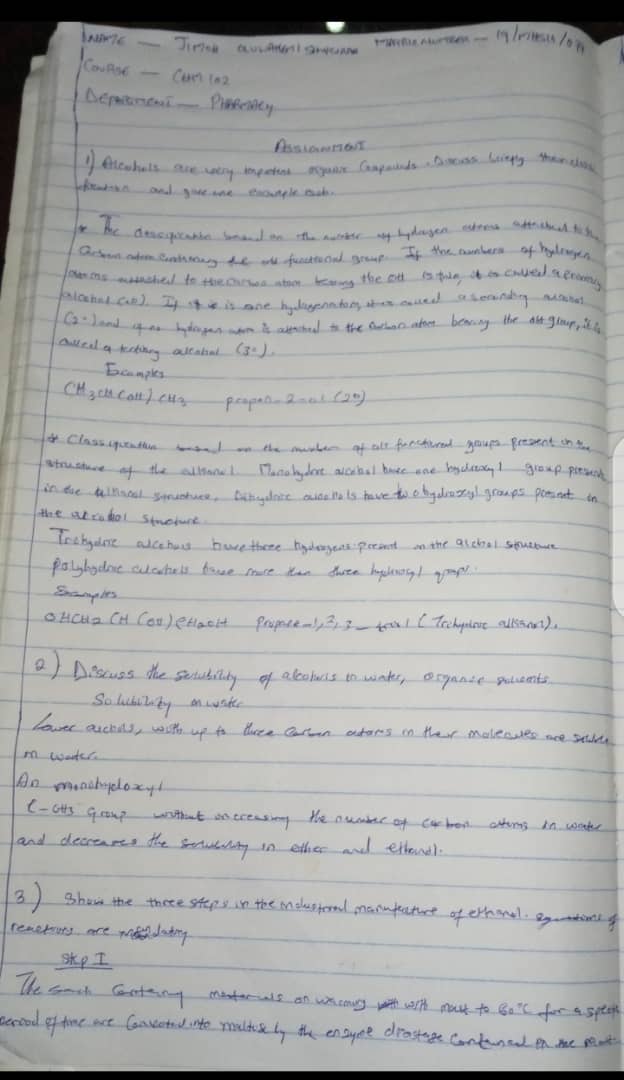 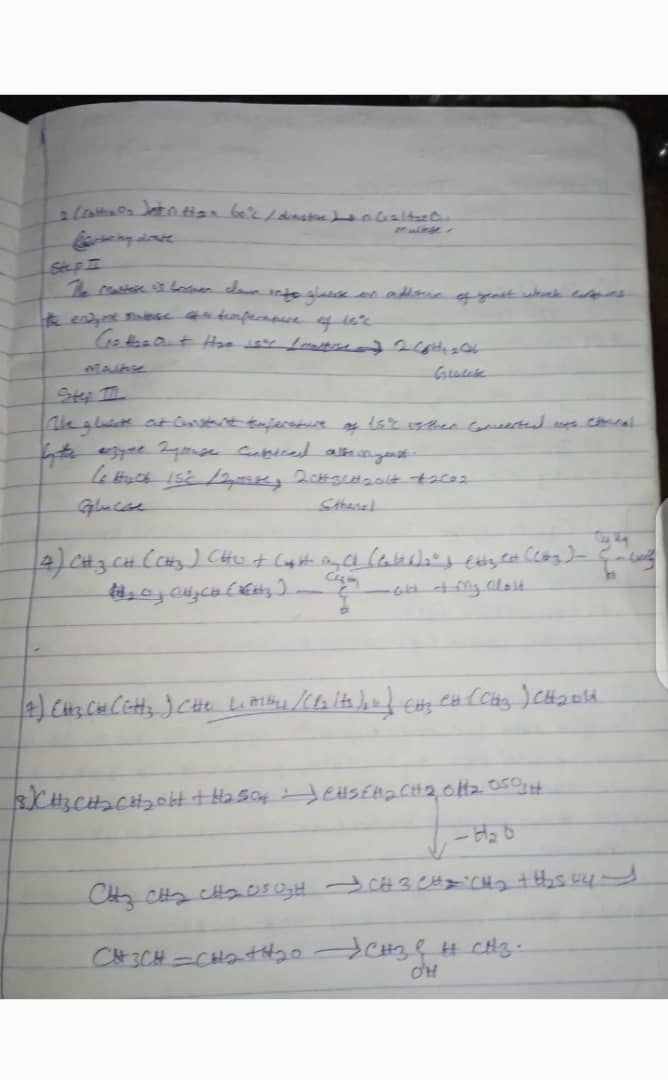 